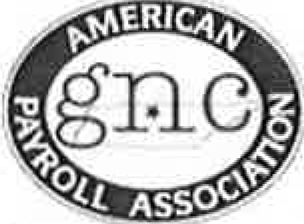 GNC APA Chapter Meeting Minutes  .November 16, 201711 :45 a.m. - l :30 p.m.www.apanashyillctn.org11:45 a.m.12:06 pmRegistration and Buffet Line Amy Duffer (President)Opening Remarks and AnnouncementsRecognition:Charla Daley, CPP (speakers) and Melinda Stewart (one-day seminar)Officer Elections - Online elections open Nov 16 t h - 30 th .Anne Marie Fleck, CPP Nomination Committee Chair, & Kay Stauffer, CPPSpring Study Group - session leaders wanted also location needed - contact Katya Manning,CPP if interested.  Katya also mentioned the need for a room that will accommodate around 20 people.  The classes will run from January 1, 2018 – March 29, 2018.Job Opportunities - Several open opportunities in the Nashville area. Check out the website for more details.Upcoming National EventsCongress - National Harbor, MD - May 15 - 19, 2018.12:04 p.m.	Valerie Phillips, CPP (Director of Membership): Membership Update129 Members/84 APA/63 CPP/6 FPC/3 CPA/4 PHR-SPHR/2 SPHR-CP/2 SHRM-SCP/3  ADP-CPS/80 Companies12:05 p.m.	Janet McReynolds, CPP (Secretary):Charla Dailey, CPP &              Bonetta Bond, FPC 2nd12:06 p.m.	Bonetta Bond, FPC (Treasurer):	      	$14,438.03Meeting Minutes Approval 12:10 p.m.	Charla Dailey, CPP (Director of  Education)          Guest Speaker IntroductionGuest Speaker: Charles DuncanNever Give Up1:00 p.m.Amy Duffer	Door Prizes and AdjournmentNext meeting: December 14, 2017 Millennium Maxwell House Hotel 2025 Rosa L Parks Blvd, Nashville, TN 37228615-259-4343